510 Centerville Rd   Lancaster, PA 17601   (717) 898-1900   DutchApple.com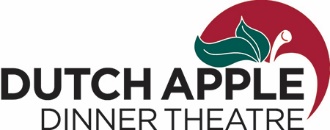 Contact: Allison Hutchison(717) 898-1900 x160AHutchison@DutchApple.comN E W S   R E L E A S E ZANY MURDER MYSTERY, MUSICAL COMEDY, “SOMETHING’S AFOOT” OPENS AT DUTCH APPLE!LANCASTER, PA – December 28, 2017 – Dutch Apple is welcoming the new year with the musical whodunit, Something’s Afoot, playing January 11 - February 3, 2018. This satirical poke on Agatha Christie’s ingenious murder mysteries is sure to be loopy, entertaining fun.The story takes place in late spring of 1935 at Lord Dudley Rancour’s country estate. The old English mansion is located on an island in the middle of a lake, which is a big problem when a raging thunderstorm hits! Ten strangers are stranded in Lord Rancour’s country home as guests disappear one by one, knocked off by an assortment of devilish booby traps. There is murder, mystery, music and comedy as bodies pile up between delightful musical songs. Play along and see if you can figure out whodunit before Miss Tweed, the amateur sleuth who sets out to solve the crimes! There is one thing we know for sure… the butler didn’t do it!The cast includes veterans Jennifer Hope as Miss Tweed, the amateur detective, Katherine Walker Hill as Lettie, the saucy maid, Eric Waters as Flint, the caretaker, Troy Bruchwalski as Nigel Rancour, the black sheep nephew, and Dale Given as Colonel Gillweather, the old army man, who were all seen recently in White Christmas. Other Dutch Apple veterans joining the cast include Ryan Keough as Clive, the fussy butler, Allison Fund as Hope Langdon, the ingénue, Matt McClure as Geoffrey, the uninvited guest, Mike Brennan as Dr. Grayburn, the family doctor, and newcomer Emmanuelle Zeesman as Lady Grace Manley-Prowe, the grande dame. Directing Something’s Afoot is Dean Sobon. Sobon’s directing credits include the 2017-2018 national tour of The Wizard of Oz, as well as the national tours of Seven Brides for Seven Brothers and Fiddler on the Roof, the Dutch Apple favorite Clue, the musical from 2015, as well as My Fair Lady, West Side Story and Oklahoma! He has worked for Dutch Apple Dinner Theatre for over twelve years and has had a vibrant career as both a director and performer. Lauren Sobon choreographs this murder mystery alongside her husband. She has been working with Prather Productions for over 22 years. Her recent credits include the 2017-2018 national tour of The Wizard of Oz, as well as the national tours of Pippin, Million Dollar Quartet, Seven Brides for Seven Brothers and Fiddler on the Roof. Join Dutch Apple for the murder mystery musical comedy Something’s Afoot playing January 11 – February 3, 2018. Performances are Wednesday through Sunday evenings with selected matinee performances. Dinner and show ticket prices range from $55 to $65. Discounts are available for children and groups of 16 or more. Tickets are now on sale and can be reserved by calling (717) 898-1900, ordering online at DutchApple.com or by stopping at the box office at 510 Centerville Rd in Lancaster.-32-